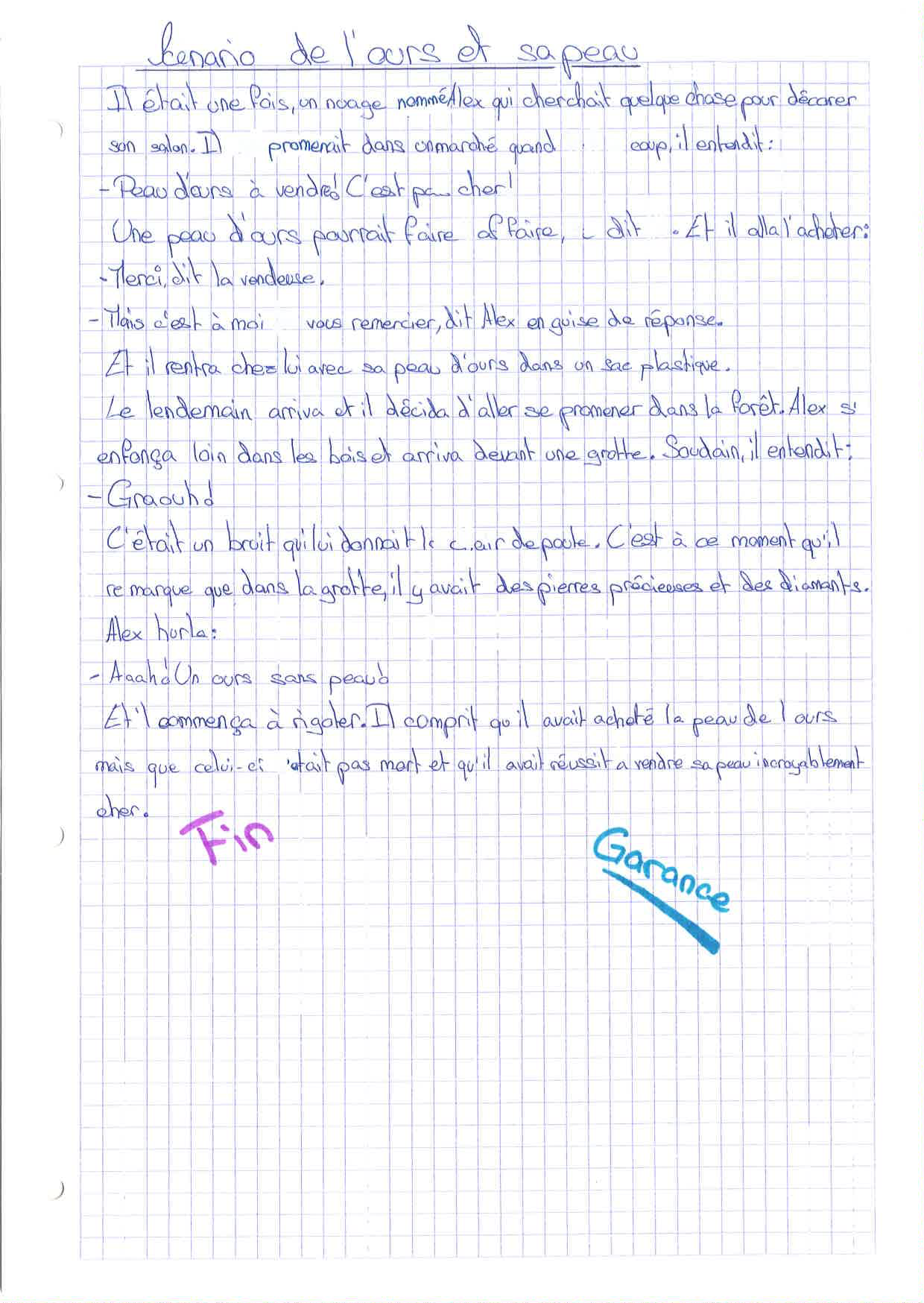 Le scénario :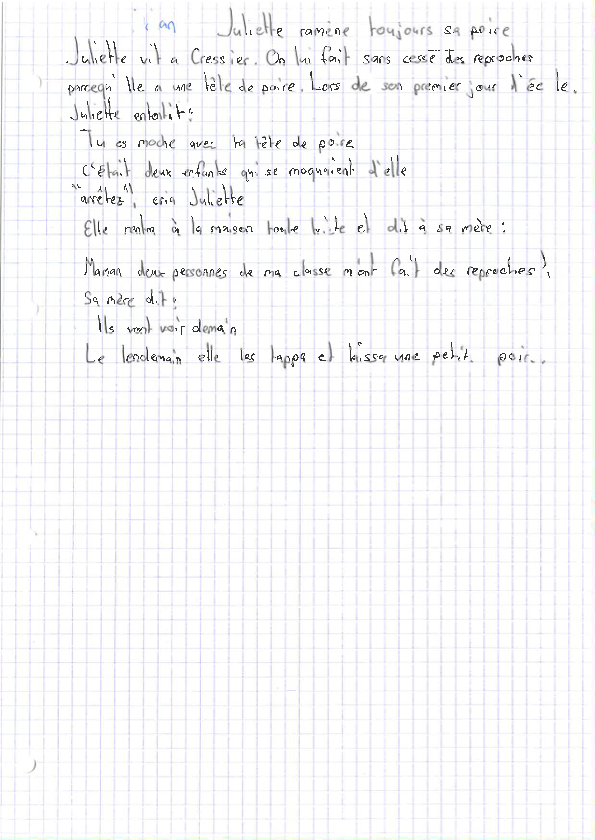 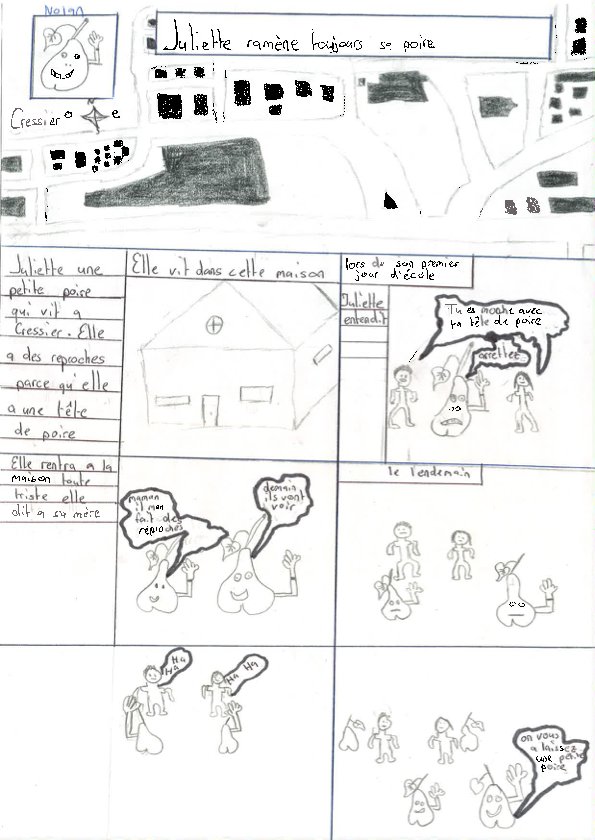 Le scénario :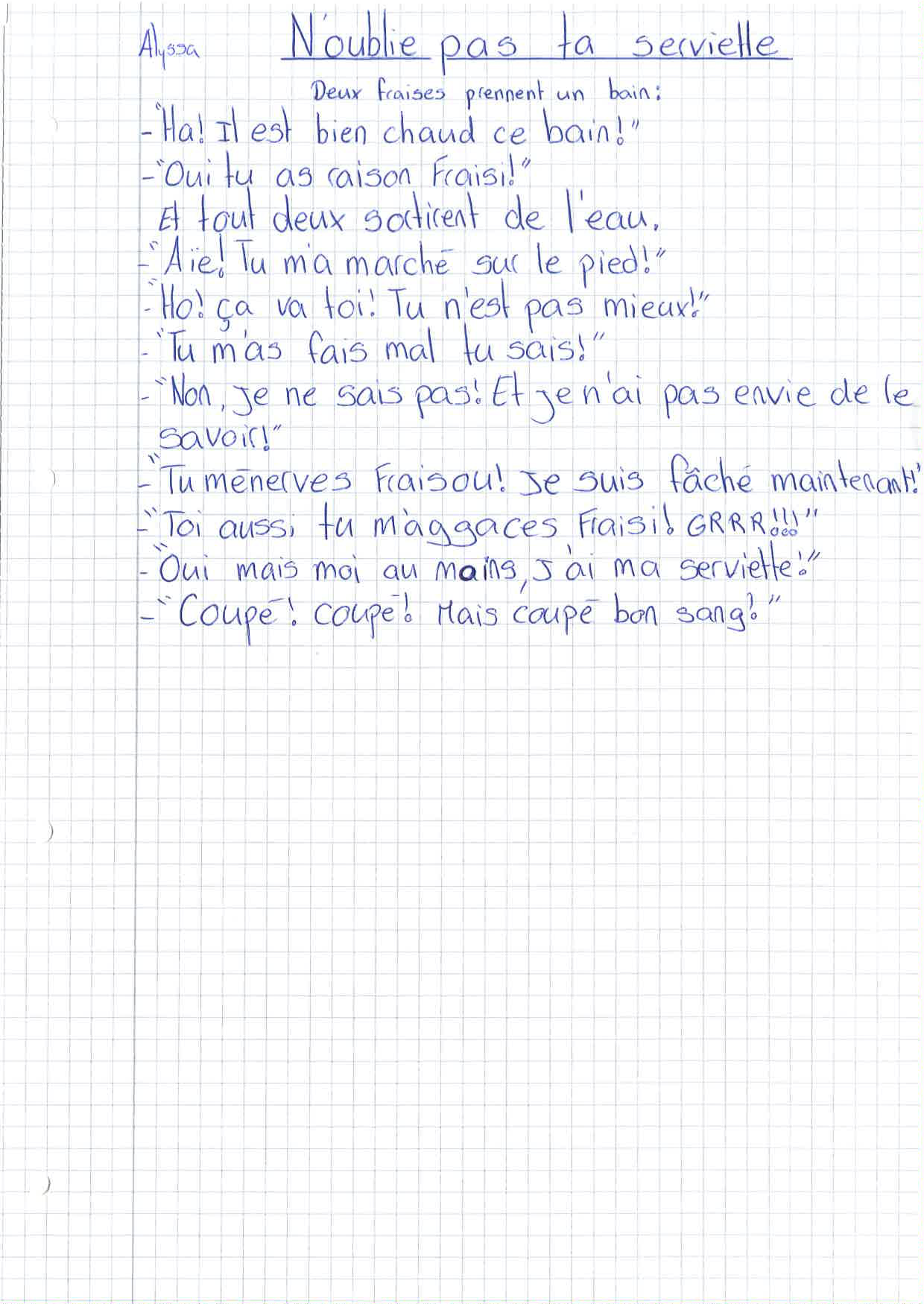 Le scénario :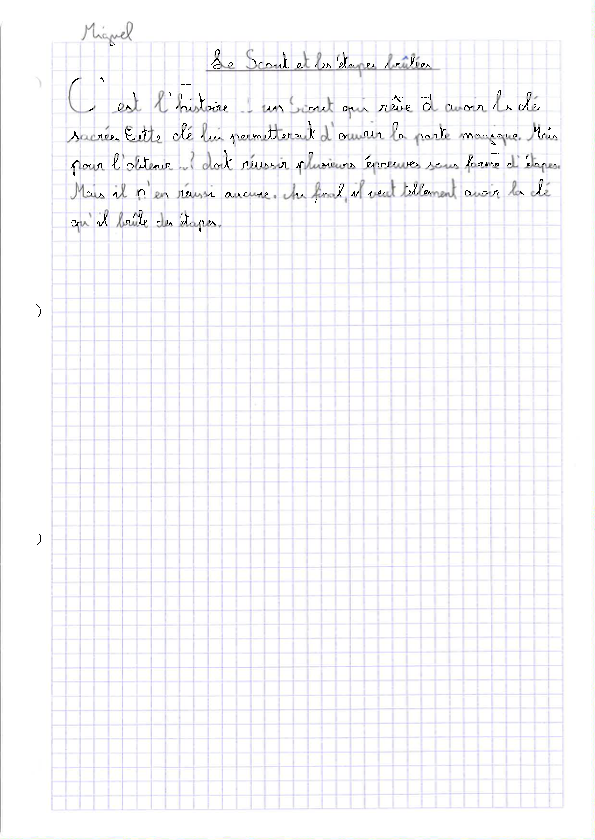 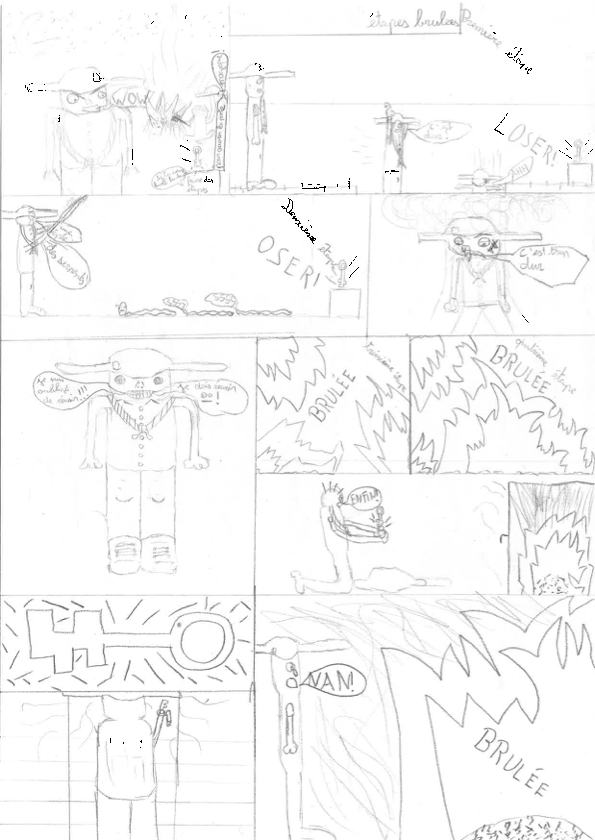 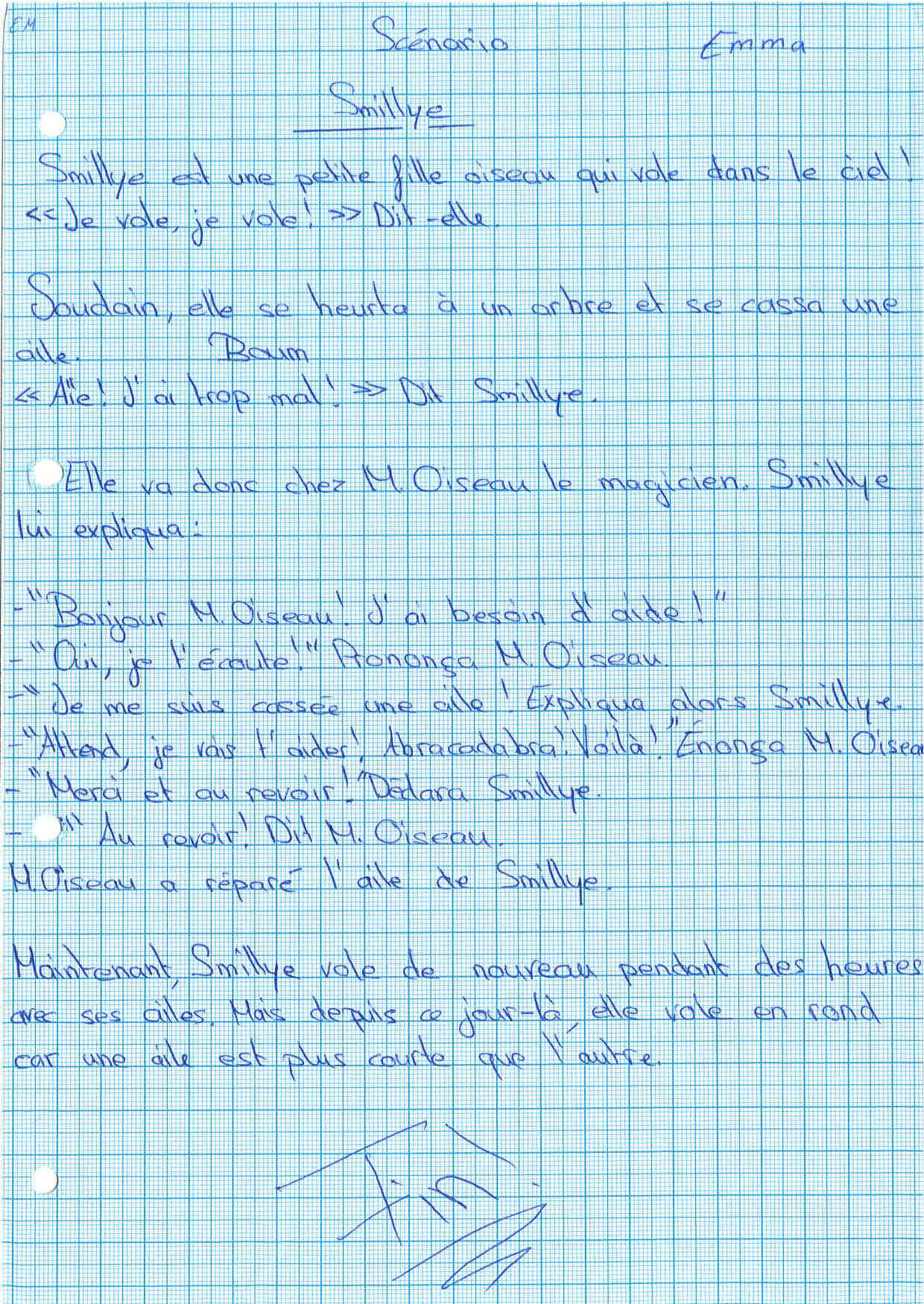 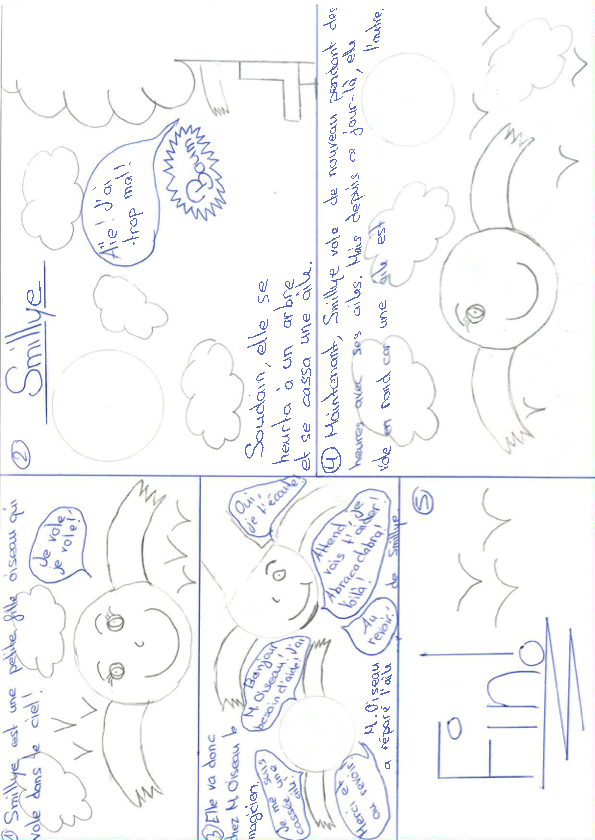 